Приглашаем всех желающих посетить Консультационный центр, и помните что:«Здоровая семья - счастливая семья»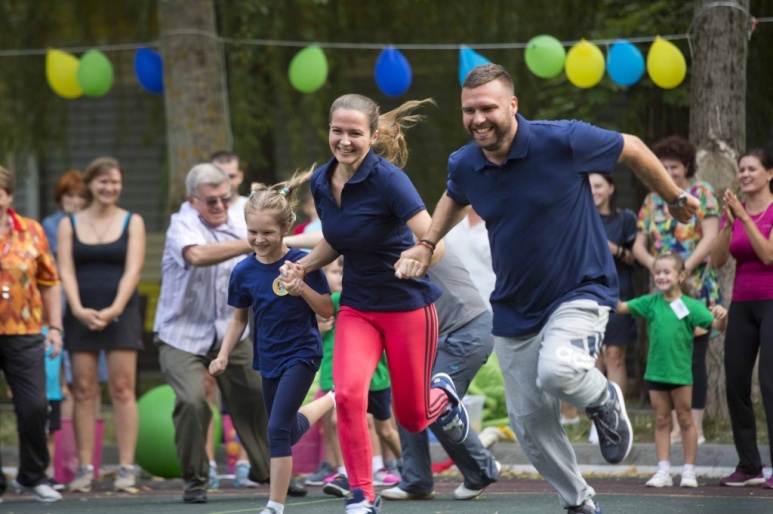 Спорт помогает нам везде: в семье, учебе и труде! Для спорта нет преград и расстояний!НАШ АДРЕСКраснодарский край,г. Армавир   Маркова 317Контактный телефон   8 (962) 876 - 17 – 98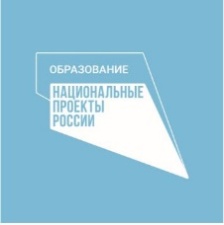 Эл. Почта  mbdou_6_arm@mail.ruсайт  и инстаграммmadou6.rumbdou_6_ks_setiaСПЕЦИАЛИСТ КОНСУЛЬТАЦИОННОГО ЦЕНТРАЕвдокимова Наталья СергеевнаОказывает консультации родителям (законным представителям) детей в возрасте от 0 до 18 летвсе вопросы и запись можно произвести по телефону8 (962) 876 - 17 – 98с понедельника по субботу с09.00 до 17.00График приема  понедельник - суббота с 08.00 до 20.00,КОНСУЛЬТАЦИОННЫЙ ЦЕНТР«СЕМЬЯ»МАДОУ ДЕТСКИЙ САД №6                              Г. АРМАВИРФедеральный проектПоддержка семей, имеющих детей в рамках национального проекта «Образование»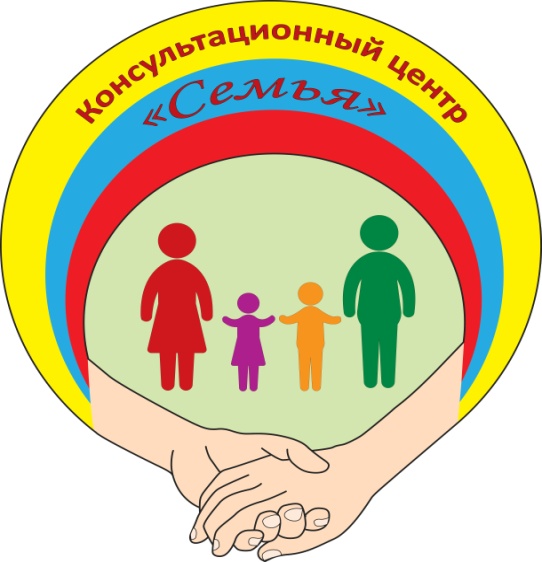 «Семья – это труд, друг о друге забота, Семья – это много домашней работы. Семья – это важно! Семья – это сложно! Но счастливо жить одному невозможно!».Вашему вниманию предоставляются приблизительные темы и вопросы, которые вы мне можете задавать!«Здоровый Образ Жизни ребенка»«Здоровый Образ Жизни родителей и его влияние на ребенка»«Здоровая еда - вкусно и полезно»«Бережем здоровье с детства» "10 советов для родителей по укреплению здоровья детей"«Поможем ребенку укрепить здоровье»«Спортивный уголок дома»"Как сделать физоборудование дома"«Значение и организация утренней гимнастики в семье»«Не мешайте детям лазать и ползать»«Дорожка здоровья у вас дома»«Правильная обувь для занятий»«Наши верные друзья  «Витамины»«Закаливание детей в домашних условиях»«Основные правила закаливания»«Роль семьи в воспитании здорового ребенка"" Отдых летом""Академия для успешных родителей. Мяч""Игры с мячом"«Игры, которые лечат»«Народные подвижные игры на прогулке для всей семьи»«Игровая гимнастика с элементами массажа»"Сколиоз""В какую секцию отдать ребенка?"«Виды спорта»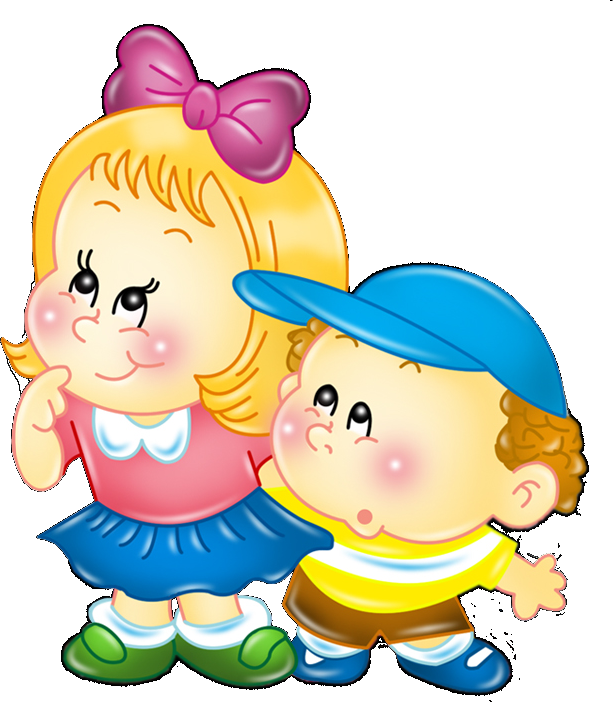 